Matematik kapitel 1
Favorit matematik 4A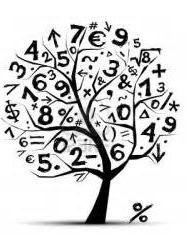 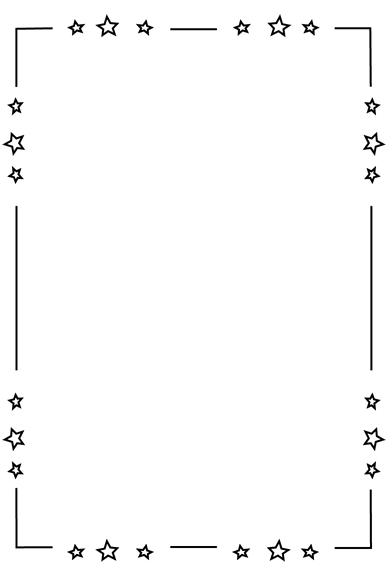 När du har arbetat med det här området
bör du känna till:och kunna använda de fyra räknesättenbegreppen kopplade till räknesättenhur man räknar med parenteserläsa av och sätta ut tal på en tallinjehur man löser vardagliga problemlösningar           UndervisningVi kommer att ha genomgångar och diskussionerNi elever kommer att arbeta enskilt, i mindre grupper och i helklassVi kommer att arbeta både praktiskt, teoretiskt och med digitala verktyg.      Bedömningsker kontinuerligt genom arbetet på lektionerna, enskilt och i grupp sker även via diagnos i slutet av arbetsområdet.                           